TALLER : MASAJE TRADICIONAL (PRINCIPIANTES) HORARIO: MARTES DE 10:00 A 14:00MAESTRO: NOE CAMPOS LOPEZ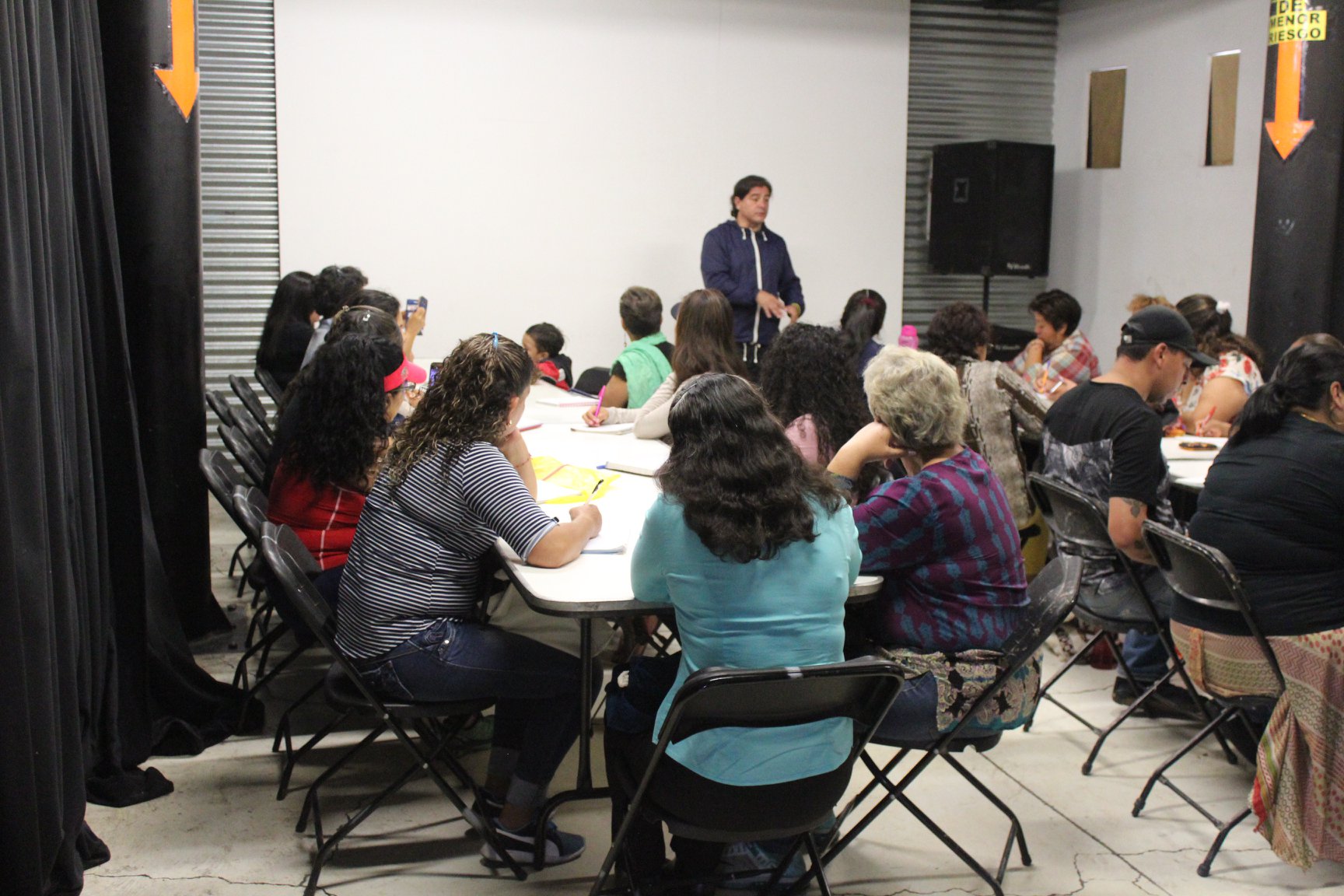 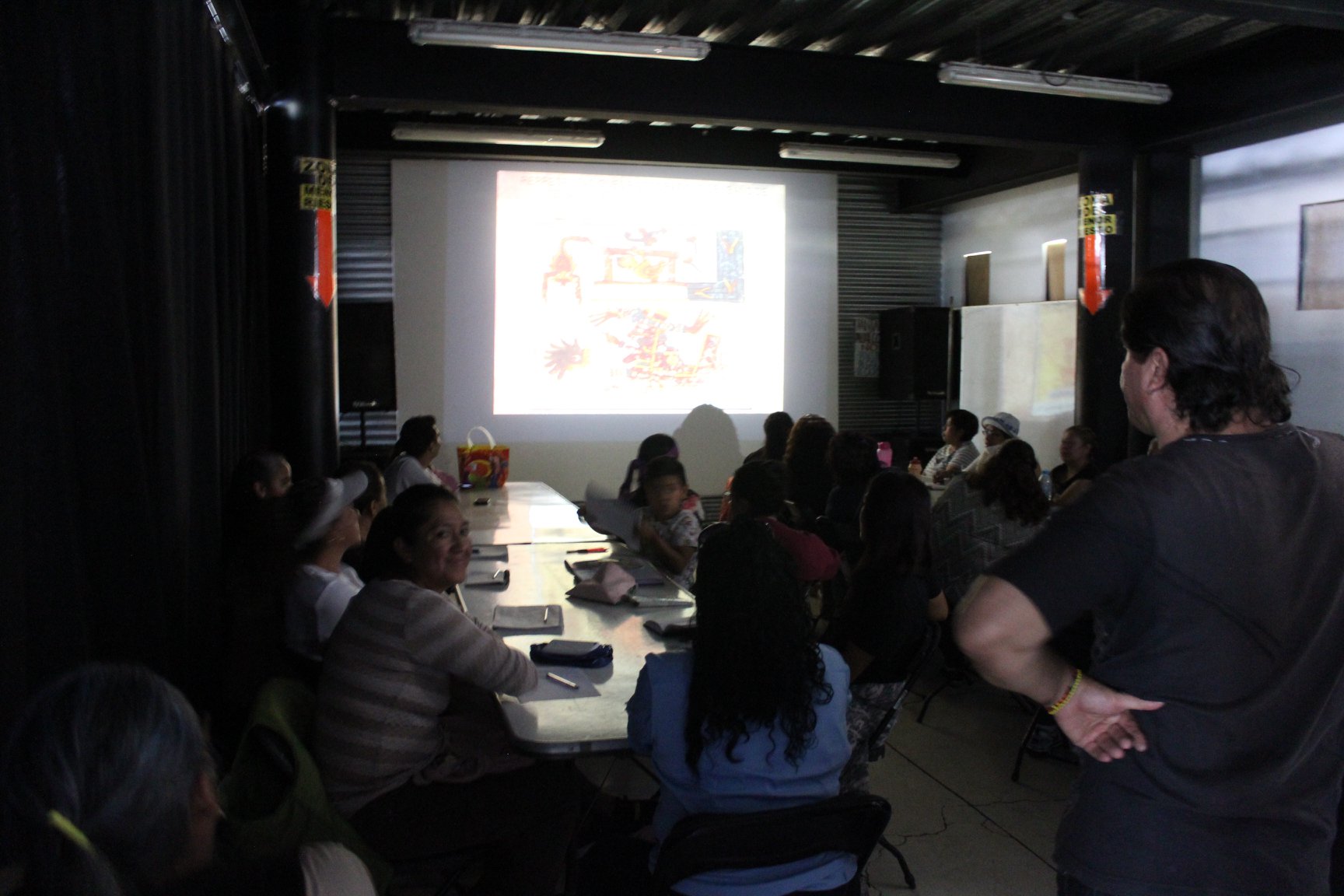 POBLACION MUJERES POBLACION MUJERES POBLACION MUJERES POBLACION MUJERES TOTAL MUJERESPOBLACION HOMBRESPOBLACION HOMBRESPOBLACION HOMBRESPOBLACION HOMBRESTOTAL HOMBRESTOTAL GENERAL0-1415-2930-59MAYORES 60TOTAL MUJERES0-1415-2930-59MAYORES 60TOTAL HOMBRESTOTAL GENERAL15211280230533